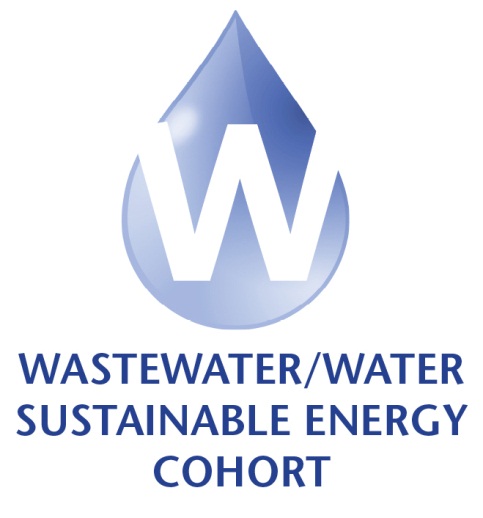 Cohort Member PairingsCohort Planning Team: Seattle Public UtilitiesTerry Martin, 206-615-1744   Tacoma Public UtilitiesRyan Flynn, 253-396-3111LOTT Clean Water AllianceLaurie Pierce, 360-528-5725King CountyAlyson Desmond, 206-263-6523Chambers Creek Jamie Swears, 253-798-2409Mukilteo Gil Bridges, 425-355-6637City of EdmondsPamela Randolph, 425-771-0237City of PuyallupDon Lange, 253-841-5506City of AberdeenKyle Scott, 360-537-3285City of AnacortesJohn Franz, 360-299-0953West SoundRandy Screws, 360-895-2440 Phil Partington, WSU Energy
360-956-2057Larry Covey, WSU Energy
360-956-2056Andreas Winardi, Puget Sound Energy425-424-6453Layne McWilliams, ESI (Bonneville Power)971-244-8581Cyndi Grafe, EPA208-378-5771Dorothy Atwood, Zero Waste Alliance503-699-7834